Draft memo C-55 Review Project TeamC-55 Limitations and recommendationsParticipants C-55 RPT: CA, FR, JA, NO (Chair), UK, USReferences - DocumentsToRs and RoPs of the WG are available on the CBSC section of the IHO website (https://www.iho.int/mtg_docs/com_wg/CBC/CBSC16/AnnexB-C-55RPT-ToR-RoP.pdf).The UK & FR proposal to the CBSC16 for review of C-55 is also available on this section (https://www.iho.int/mtg_docs/com_wg/CBC/CBSC16/CBSC16-08.3B-Review_of_C-55_UK_FR.pdf).C-55 publication: https://www.iho.int/iho_pubs/CB/C-55/index.htmlPurpose of C-55:The purpose of IHO C-55 Publication is to provide base data for governments and supporting international organizations as they consider the best means by which to implement responsibilities set out in Chapter V, Regulation 9, of the Safety of Life at Sea (SOLAS) Convention. It also informs IHO input to the United Nations Global Maritime Assessment.C-55 is a key indicator on charting and hydrographic survey status for our most strategic stakeholder organization, the IMO through their mandatory IMSAS framework (IMO Member States Audit Scheme, https://www.iho.int/mtg_docs/CB/CBA/IMSAS/IMSAS-Programme.pdf). The quality of this indicator reflects therefore directly on IHO and its member states.Limitations of present C-55Limitations of the present C-55 with regards to hydrographic survey status can be defined in 4 categories:Quality of the data. As there is no clear prescribed way of how to calculate and derive C-55 hydrographic survey status data, IHO member states do this in very different ways. As a consequence there is major inconsistency in how this data is produced. The quality of this part of C-55 is therefor at best subjective and questionable. Ease to populate this part of C-55 for IHO MS. Depending on what method a IHO MS choses to populate C-55, it can be resource demanding work that does not guarantee objective quality.Fit for purpose. Blue Economy global perspective more detailed knowledge at all depth ranges.Usability. At present C-55 Hydrographic status is presented as a generic table with an overall status for a large geographic area, only differentiated in two depth areas (shallow and deeper than 200m)). GIS technology could  greatly enhanc its usability.RecommendationsShort termThe C-55 RPT recommends use of CATZOC from ENC’s to derive survey status data as a first step to improve the quality (and especially the consistency) of C-55. Some IHO MS have an issue that CATZOC is linked to the charts, but the CATZOC is directly linked (by definition!) to the source data. This recommendation is in line with IRCC's requests to producers to improve the quality of CATZOCs on their charts (in particular by limiting the use of CATZOC “U”).The calculation of the C-55 from the CATZOC could lead to a deterioration of the indicator. The risk is real (this was the case for the indicators set by FR & UK) but the objective of the C-55 is to provide the most reliable information possible on the state of the surveys and not to show indicators in green.The 200m depth limit between “shallow” and “deep” indicators can be questioned. It can however be addressed through the conversion table from CATZOC to C-55 (see FR proposal annexed to the CBSC16-08.3B paper).The calculation of the C-55 from the CATZOC may simplify the production of the C-55 as:CATZOC has to be established by the ENCs producers anywayIHO secretariat has already access to the ENCs’ CATZOC through the RENCs (see IRCC7 Action 24 for example). The IHO secretariat could therefore produce the C-55 quite directly and automatically.Long termBeyond this “immediate” pragmatic solution, a more in-depth overhaul of the C-55 should be considered in order to better depict the surveying status for:Safety of navigation. In some areas (e.g. Arctic; Polynesia) only a small percentage of coverage is really necessary, a “poor” C-55 may be enough to answer safety of navigation needs;A state of knowledge of bathymetry ("Hydrography is Much More than Just Nautical Charts") in support of for example the Seabed 2030 projectINTERNATIONAL HYDROGRAPHIC ORGANIZATIONCAPACITY BUILDING SUB COMMITTEE (CBSC)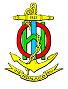 